TEKNISK RAPPORT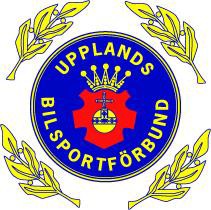 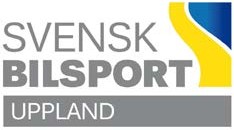 TillståndsnummerBetygskalan 1 -4 där 1 är sämsta tänkbara och 4 utmärkt.Anteckningar utöver avgivna omdömen,notera ned sådant som kan vara av värde för såväl arrangör tillståndsgivaren som SGA.Teknisk kontrollant med IDTeknisk kontrollantOrinalet till UBF:s kansli senast 5 dagar efter tävling. 1 ex. till arrangören.1 ex. till varje medlem i DomarjurynArrangörDatumTävlingens namnPlatsLänsstyrelsenSDFTeknisk kontrollantA-licensB-licensTeknisk kontrollantTeknisk chef1ORGANISATIONARally – Typ av besiktning A / B?A	BA	BA	BA	BA	BBLokaler?InomhusUtomhusTyp:Typ:CAntal besiktningsteam?DAntal tekniker?FBesiktningstider och minuter per bil?Start kl.Avslut kl.Minut/bilMinut/bilGAntal besiktade fordonHTillgänglig utrustningLjudmätare LjuskontrollskyltLjudmätare LjuskontrollskyltLjudmätare LjuskontrollskyltLjudmätare LjuskontrollskyltGrop/LyftVåg2SPECIELLA ÅTGÄRDER / KONTROLLERABeordrades teknisk efterkontroll för start?NEJJAOM A BESVARADES MED JA FORTSÄTT MED B TILL I - ANNARS HOPPA TILL 3AOM A BESVARADES MED JA FORTSÄTT MED B TILL I - ANNARS HOPPA TILL 3AOM A BESVARADES MED JA FORTSÄTT MED B TILL I - ANNARS HOPPA TILL 3AOM A BESVARADES MED JA FORTSÄTT MED B TILL I - ANNARS HOPPA TILL 3AOM A BESVARADES MED JA FORTSÄTT MED B TILL I - ANNARS HOPPA TILL 3ABVem / Vilka beordrade den tekniska kontrollen?SBFUBFDomarjury(se anteckning)CHur många fordon kontrollerades eventuell vid efterkontroll?Hur många fordon kontrollerades eventuell vid efterkontroll?Hur många fordon kontrollerades eventuell vid efterkontroll?Hur många fordon kontrollerades eventuell vid efterkontroll?Hur många fordon kontrollerades eventuell vid efterkontroll?DVad skulle kontrolleras?Vad skulle kontrolleras?Vad skulle kontrolleras?Vad skulle kontrolleras?Vad skulle kontrolleras?3BESIKTNINGASaknades handlingar i fordonspärmen för något fordon?NEJ	JABAntal fordon som fick anmärkningar i vagnbok och felens karaktär?CAntal av teknisk kontrollant kvitterade vagnböcker och felens karaktär?DAntal fordon som beordrades reparation före start och orsak?EAntal fordon som belades med startförbud?FReg.nummer och orsak?GÅterkommande fel att beakta vid nästa tävling4ÖVRIGA KOMMENTARERA#Tävlingshandlingar: erhållande, utformning, innehåll?1234B#Organisation: Lokal, tidsplan etc.?1234C#Funktionärsutrustning: Overall, västar, legitimation mm?1234D#Kompetens?1234E#Genomförande?1234F#Bemötande1234G#Skyltning/Pilning12345ATMOSFÄREN RUNT TÄVLINGEN#Generell atmosfär?1	2	3	4